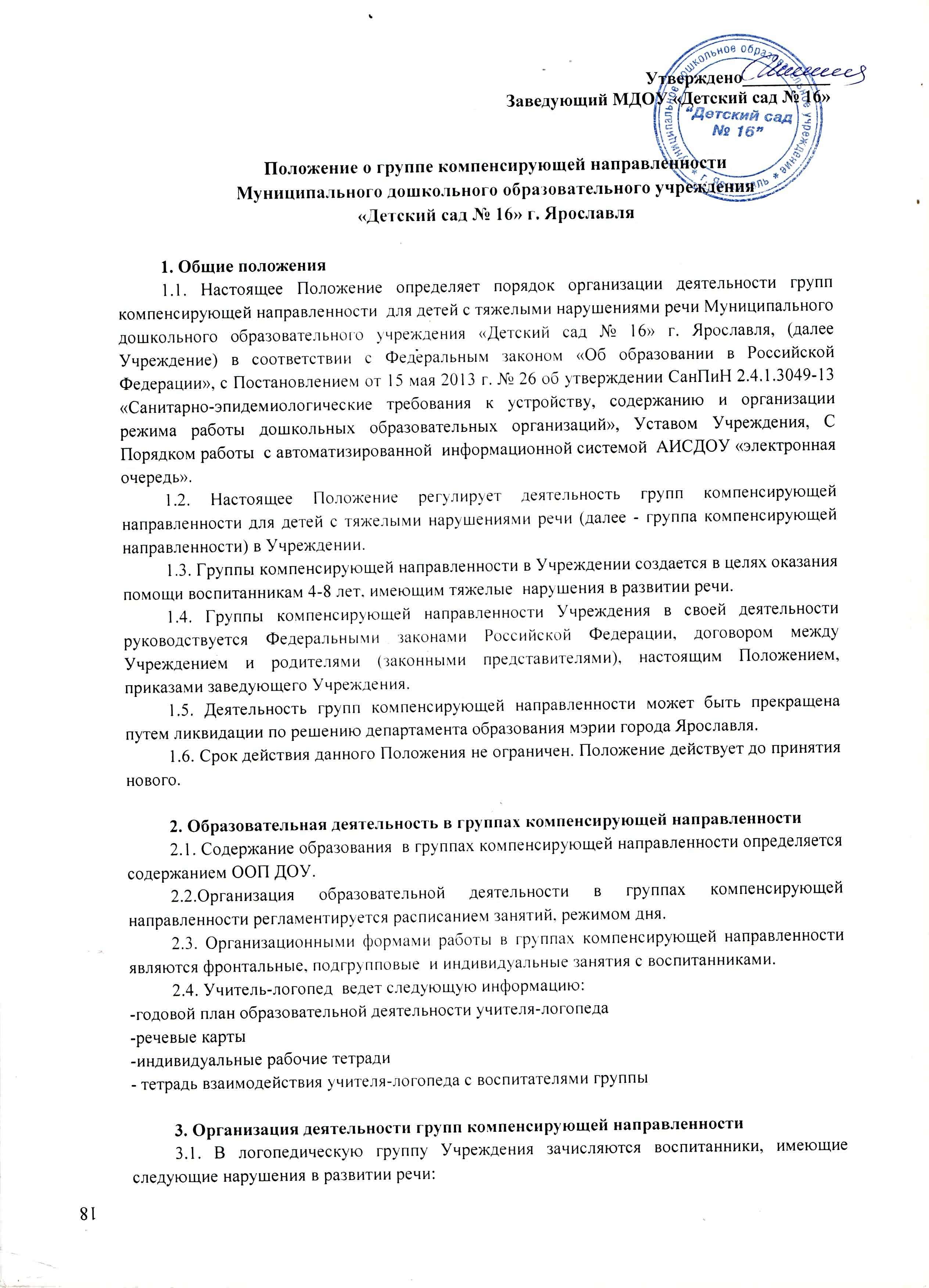            общее недоразвитие разных уровней;  дефекты, обусловленные нарушением строения и подвижности органов речевого аппарата (дизартрия, ринолалия, алалия). 3.2. . Комплектование групп компенсирующей направленности детьми  осуществляется  на основании заключения городской или областной психолого-медико-педагогической комиссии и с согласия законных представителей.3.3. Срок коррекционно-развивающей работы устанавливаются городской  или областной ПМПК. 3.4. В группы компенсирующей направленности зачисляются воспитанники, направленные в ДОУ на основании «Порядка работы с автоматизированной информационной  системой АИСДОУ «Электронная очередь».3.5. Наполняемость групп компенсирующей направленности определяется в соответствии с  СанПин 2.4.1.3049-13 от 15.05.2013 и составляет для детей с тяжелыми нарушениями речи – 10 детей.4. Порядок работы групп компенсирующей направленности.4.1. Группы компенсирующей направленности функционируют пять дней в неделю с 12-часовым пребыванием детей4.2. Коррекционно-педагогическую помощь детям в группах компенсирующей направленности оказывают учитель-логопед, воспитатели групп.4.3. Права и обязанности педагогического персонала групп компенсирующей направленности определяются Правилами внутреннего распорядка и должностными обязанностями. 